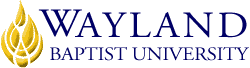 Virtual CampusSchool of Christian Studies2. UNIVERSITY MISSION STATEMENTWayland Baptist University exists to educate students in an academically challenging, learning-focused and distinctively Christian environment for professional success and service to God and humankind.3. COURSE NUMBER & NAME: MNST 4310 VC01 Survey of Church Administration and Education4. TERM: Spring 2, 2023 (March 27- May 20, 2023)5. INSTRUCTOR: D Glenn Simmons, PhD, ThD6. CONTACT INFORMATION:WBU Email: simmonsg@wbu.eduCell phone: 602.740.7040. Please text first, identify yourself, and I will contact you at my earliest convenience7. OFFICE HOURS, BUILDING & LOCATION: Local San Antonio students can reach out to me and I will set up a time to meet. I work out of the WBU San Antonio Campus8. COURSE MEETING TIME & LOCATION:Virtual Campus9. CATALOG DESCRIPTION: 
Introduction to the theological and practical principles of church administration, church governance, and education of members for personal growth and service to the community. Prerequisite(s): 10. PREREQUISITE:RLGN 1301, 1302, 11. REQUIRED TEXTBOOK AND RESOURCE MATERIAL:  NOTE: Not available via WBU Bookstore or via WBUOnline eBook. Please order this through your preferred book seller.	Church Administration: Creating Efficiency for Effective Ministry, 2nd Edition by Robert Welch. Published by B&H Publishers, 2011 (now a division of Lifeway) ISBN 978-1-4336-7377-112. OPTIONAL MATERIALS13. COURSE OUTCOMES AND COMPETENCIES:Identify from Scripture biblical concepts for leadership in the local church and Christian ministry venue, and analyze these practices in terms of a biblical worldview. Develop an understanding of how the leadership and administrative practices in the course apply to the principle church administrative arenas of personnel, finance, and property.Integrate and synthesize responses to situational studies relating to leadership and administration in the local church or Christian ministry setting.Professional competencies that will be addressed in the classAt the end of this course should have developed these professional competenciesA clear understanding of the basic principles of a church administrationA grasp of organizational structure within a church or religious organizationAn overview of financial and physical resources that are used in a church or religious organizationMore effective strategies to develop better planning and program development with attention to risk managementBetter insights into the role leadership plays in church administrationStronger ties to biblical principles and how they relate to church administration Superior skills in organizing, managing, and administering a religious organization14. ATTENDANCE REQUIREMENTS:As stated in the Wayland Catalog, students enrolled at one of the University’s external campuses should make every effort to attend all class meetings. All absences must be explained to the instructor, who will then determine whether the omitted work may be made up. When a student reaches that number of absences considered by the instructor to be excessive, the instructor will so advise the student and file an unsatisfactory progress report with the campus executive director. Any student who misses 25 percent or more of the regularly scheduled class meetings may receive a grade of F in the course. Additional attendance policies for each course, as defined by the instructor in the course syllabus, are considered a part of the University’s attendance policy.15. STATEMENT ON PLAGIARISM & ACADEMIC DISHONESTY:Wayland Baptist University observes a zero tolerance policy regarding academic dishonesty. Per university policy as described in the academic catalog, all cases of academic dishonesty will be reported and second offenses will result in suspension from the university.16. DISABILITY STATEMENT:In compliance with the Americans with Disabilities Act of 1990 (ADA), it is the policy of Wayland Baptist University that no otherwise qualified person with a disability be excluded from participation in, be denied the benefits of, or be subject to discrimination under any educational program or activity in the university. The Coordinator of Counseling Services serves as the coordinator of students with a disability and should be contacted concerning accommodation requests at (806) 291-3765. Documentation of a disability must accompany any request for accommodations.17. COURSE REQUIREMENTS and GRADING CRITERIA:Course Requirements: Weekly reading assignments with quizzes over the readingInterview with a church leader responsible for administrationRegular discussion boards where students will discuss pertinent issuesOne book review of a book on church administrationAn individual wiki page consisting of resources each student has found that would be helpful to the entire class in the subjectReview one peer-evaluated journal article in the field.A group Project where students work together in developing strategies about administration and/or education in a church settingFinal Project—students will set up a procedural manual for policy and practice of proper administration and education within a church setting. Students will pay close attention to analyzing, evaluating, and paying close attention to current trends, then couching that in a biblical perspective using relevant scriptural references. This should be approximately 15 pages in lengthMethod of Determining Course Grade:17.1 Grade Appeal Statement: “Students shall have protection through orderly procedures against prejudices or capricious academic evaluation. A student who believes that he or she has not been held to realistic academic standards, just evaluation procedures, or appropriate grading, may appeal the final grade given in the course by using the student grade appeal process described in the Academic Catalog. Appeals  may  not  be  made  for  advanced  placement  examinations  or  course bypass examinations. Appeals are limited to the final course grade, which may be upheld, raised, or lowered at any stage of the appeal process. Any recommendation to lower a course grade must be submitted through the Vice President of Academic Affairs/Faculty Assembly Grade Appeals Committee for review and approval. The Faculty Assembly Grade Appeals Committee may instruct that the course grade be upheld, raised, or lowered to a more proper evaluation.”18. TENTATIVE SCHEDULEUnless otherwise specified, written assignments are due by midnight, Saturday night of each week. Discussion board first posts are due by Thursday at midnight, and response posts are due by Saturday night. *Week 8 assignments are due by May 1819. ADDITIONAL INFORMATIONCommunity Points100Discussions  250Interview75Wiki100Book Review100Journal Review100Mid-Term Project150Final Project200TOTAL POINTS1000LessonDueAssignmentsText Reading Assignment1.—Introduction to administration and education April 1Map, Intro, Discussion Board and video Chapters 1-32—Organizing the church and administering personnel  April 8Discussion Board, Chapter 4-53—Financial, physical, and management April 15Discussion Board Chapter 6-84—Risk Management and risk aversion April 22Discussion Board, midterm projectChapter 9-105—Administering Planning and Program Activities April 29Discussion Board,Chapter 116—Support Activities May 6Discussion Board, Book Review Chapter 127—Final Project May 13FINAL PROJECT DUE, Blog due 8—The role of Christian education in the churchMay 18*Final Discussion Board and Journal ArticleVarious assigned readings